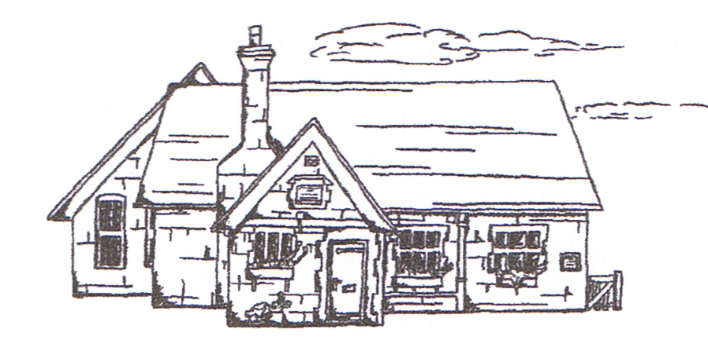 THUNDRIDGE CHURCH OF ENGLANDPRIMARY SCHOOL NEWSLETTERSPRING WEEK 1-3FRIDAY 24TH JANUARY 2020Birthdays…Olly Judge – 17th January Tommy Brown – 20th January Isabelle Sampford-Poulter – 24th January Leona Fox - 26th January Bertie Sampford - 26th January Oliver Chamberlain - 29th January Bradley King - 9th JanuaryPhoebe Le Grys - 7th FebruaryHarry March - 10th FebruaryMr Hart - 11th February  Awards Friday 10th January 2020Head Teacher Award		 - Leo Homer for excellent contributions in English.  Amazing knowledge, insight and creativity.Class Awards  Foundation Stage – Ollie Brewer & Elowen SullivanYear 1&2 – 	Ioanna KoumiYear 3&4 – Neve Chappell & George Harbour Year 5&6 – No awardsLunch Staff Awards – Arley Fenton & Harry MarchHouse Cup Award - WodsonWell done everyone!Awards Friday 17th January 2020Head Teacher Award		 - Jude Chappell for fantastic use of phonics to write an extended sentence.Class Awards  Foundation Stage – Leona Fox & Darci StuartYear 1&2 – 	Isabelle Basham & Michael MannYear 3&4 – Fletcher Hart & Henry HawarthYear 5&6 – Oliver Chamberlain & Chloe HawarthLunch Staff Awards – Isabelle Basham, Harrison Campbell & Dana Harris-West  House Cup Award – HanburyWell done everyone! Awards Friday 24th January 2020Head Teacher Award		 - Libby Adams for always approaching all her learning with enthusiasm and a highly positive attitude.Class Awards  Foundation Stage – Ollie Brewer &                                Edward Sampford-JohnYear 1&2 – 	Ralph Bradley-May & Amy JohnsonYear 3&4 –George Stopps & Henry WilsonYear 5&6 –Finley Francis & Alex WarnerLunch Staff Awards – Ronnie Best, Ava Field, Isabella Sampford-Poulter & Alex WarnerHouse Cup Award – Clarkson & Hanbury Joint winWell done everyone! Happy New Year to you all!Welcome to…. Jo Diamond & Kelly Forrester who have joined as Midday Supervisory Assistants and part time Teaching Assistants.  Emma Sampford has also joined the team of Midday Supervisory Assistants.Class AssembliesThe following class assemblies will take place at approximately 9.15am, everyone welcome to attend.EYFS - 11th February – EYFS ClassroomYears 3&4 - 20th March – Village HallAttendance AwardsSilver Certificates – Given to those whose attendance was 100% in the Autumn Term:Libby Adams, Harrison Campbell, Stanley Campbell, Jude Chappell, Neve Chappell, Arley Fenton, Ava Field, Samuel Field, Finley Francis, Isla Grierson, Amy Johnson, Aden Kilighan, Bradley King, Mason King, Isabelle Le Grys, Phoebe Le Grys, Albert Moseley, Henry Moseley, Chloe Pearce, Dita Purser, Jake Satt, Elena Smyth, Edward Sampford-John, George Stopps, Zoe Thomas & Acer Wray- Howard.Congratulations!Bronze Certificates – Given to those whose attendance was 98.6% in the Autumn Term:Charlotte Chamberlain, Oliver Chamberlain, Macy Cyl, Brodie Fenton, Leona Fox, Lewis Greatrex, Lily-May Hewitt- Makin, Leo Homer, Olly Judge, Ioanna Koumi, Marina Koumi, Sydney Marshall, Freddie Shirley, Martha Stopps, Francesc Thomas & Alex Warner. Well done!Netball & FootballThe netball and football teams played in the Evans & Hope Cups knockout competitions against Wheatcroft School yesterday.  The netball team lost and the football team won 2-1.  Well played everyone especially as Wheatcroft School are in the large school division.Sun Newspaper TokensWe are still collecting the token from the Sun newspaper for books, please bring in any you have.Secondhand UniformWe still have lots of free secondhand uniform available in School Reception including bags and PE kits.Glass JarsIf you have any glass jars (no lids) can you please give into School Reception, thank you.Kind regardsMiss GreatrexWHAT’S GOING ON NEXT WEEKWHAT’S GOING ON NEXT WEEKMonday 27th JanuaryYear 3&4 Sportshall Festival Wodson Park - 9.15-11.00Netball Practice – LunchtimeSPAG – Year 6 - Collect  4.30Tuesday 28th JanuaryDrama - Lunchtime - Years R-Year 6Library – Year 1&2Choir – Collect 4.00 Wednesday 29th JanuarySPAG – Year 6 - Collect  4.25French – Collect 4.00Friday 1ST February Library – Years 3-6WHAT’S ON LATERWHAT’S ON LATERMonday 3rd February Netball Practice – LunchtimeSPAG – Year 6 - Collect 4.30Tuesday 4th February  Library – Year 1&2Choir – LunchtimeSPAG – Year 6 - Collect 4.25Wednesday 5th February French – Collect 4.00Thursday 6th February Labtots–Lunchtime Reception-Year 2Friday 7th February Ambassador Training – 4 pupils - 1.00-4.00 Chauncy School Tuesday 11th February EYFS Class Assembly - 9.15amNo SPAG due to Parent ConsultationParent Consultation – 3.50-6.50Wednesday 12th February Parent Consultation – 3.50-5.20French – Collect 4.0017th-21st FebruaryHalf TermThursday 27th February K’Nex Challenge –Years 3-6Monday 2nd -5th March All Year 5&6 Bikeability-over 5 days Tuesday 3rd MarchCrucial Crew – Year 6 - 9.45-11.45Wednesday 4th MarchScience Day – Whole School Friday 20th MarchYears 3&4 Class Assembly - 9.15amThursday 26th MarchClass Photographs6th-17th April   Easter HolidaysMonday 20th April School Closed - Inset DayTuesday 21st April First day of Summer TermTuesday 28th April EYFS & Year 1&2 Dance Workshop Friday 8th MayBank HolidayFriday 22nd MayInset Day25th May-29th MayHalf Term1st-5th JuneYear 5&6 School Journey – Isle of Wight ExperienceFriday 17th JulyLast Day of TermMonday 20th JulyInset Day Tuesday 21st JulySchool Closed - Occasional DayWednesday 2nd SeptemberInset DayThursday 3rd September First day of Autumn Term